Вопросы по палеонтологии «Мезозойская эра» Ф. И. _______________________________Школа __________ класс ________________Руководитель _________________________Как переводится на русский язык «мезозойская эра».а) эра счастливой жизни;б) эра прогрессивной жизни;в) эра средней жизни;г) эра древней жизни.Мезозой – это время  расцвета: а) рептилий;б) рыб;в) млекопитающих;г) ракообразных. Начало мезозойской эры:а) 540 млн. лет назад;  б) 250 млн. лет назад;  в) 150 млн. лет назад.Конец мезозойской эры:а) 100 млн. лет назад;б)  66 млн. лет назад;  в) 10 млн. лет назад.  Выберите периоды, относящиеся к мезозойской эре. а) палеоген; б) кембрий;в) мел;г) ордовик; д) триас;е) юра.Какие животные появились на Земле в мезозойскую эру и живут в настоящее время? а) трилобиты; в) аммониты;г) птицы.Геологический период, в конце которого вымерли динозавры, и отложения которого можно наблюдать на территории Каменского района:а) триасовый;б) юрский;в) меловой.Раковины, каких животных представлены на картинке? 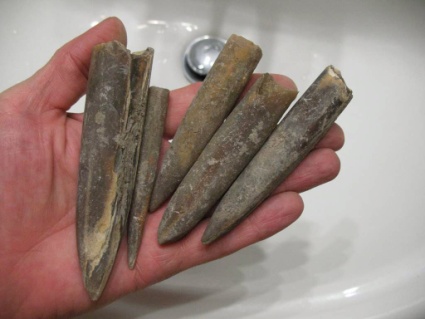 а) белемниты; б) наутилусы;в) ракоскорпионы. Фоссилии – это: а) орудия древнего человека;б) редкие минералы;в) окаменевшие остатки организмов. От червей в ископаемом состоянии чаще всего сохраняются:а) ножки;б) следы ползания;в) окаменевшие остатки;г) чешуя. Какие животные оставили отпечатки? 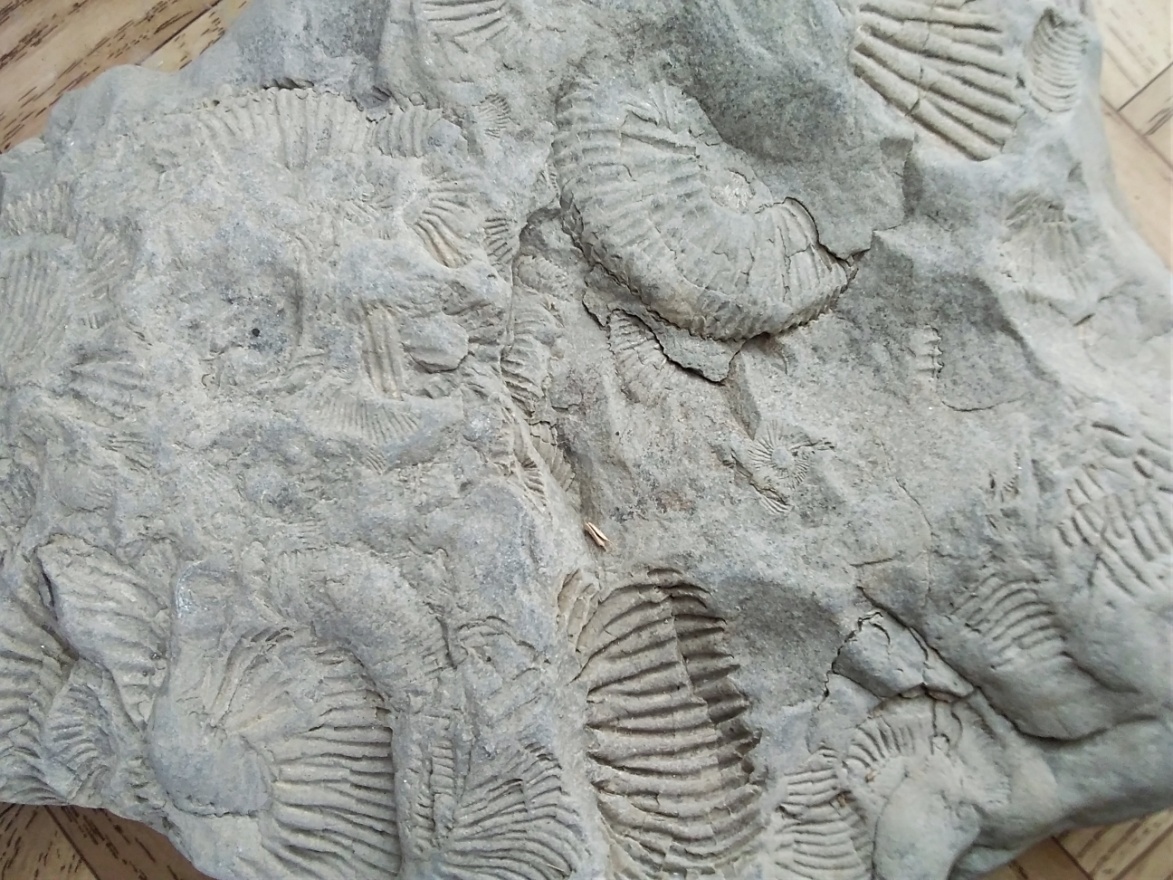 а) мшанки;б) колониальные кораллы;в) рыбы; г) аммониты.  В честь какого известного палеонтолога и писателя- фантаста назвали ящера Ивантозавр.Иван ____________________________________________ Мог ли трицератопс напасть на человека?  а) да, запросто;б) нет, они обитали в разных климатических зонах;в) нет, они жили в разное время. Назовите хищную морскую рептилию с небольшим черепом и длинной шеей.а) мозозавр;б) плезиозавр;в) стегозавр. Железные руды Каменского района образовались в …а) палеозойскую эру;б) мезозойскую эру;в) кайнозойскую эру.Определите животных мезозойской эры. Иллюстрации взяты из книги С.В. Наугольных «Встречи с прошлым», Москва, ГЕОС, 2001 год.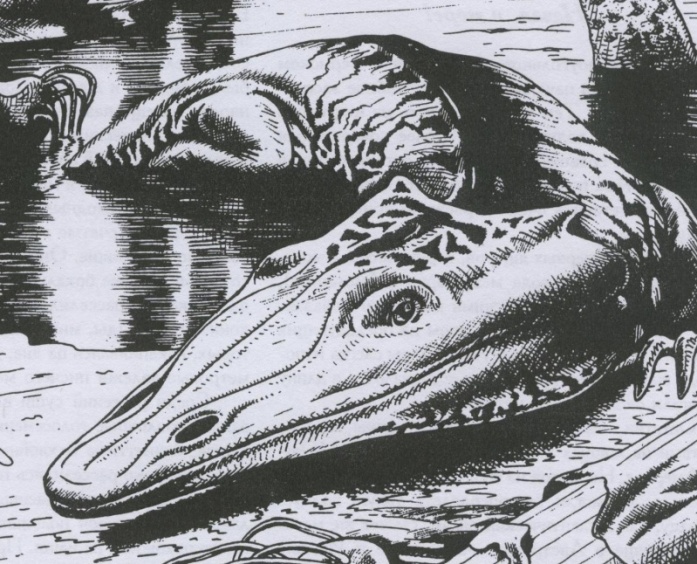 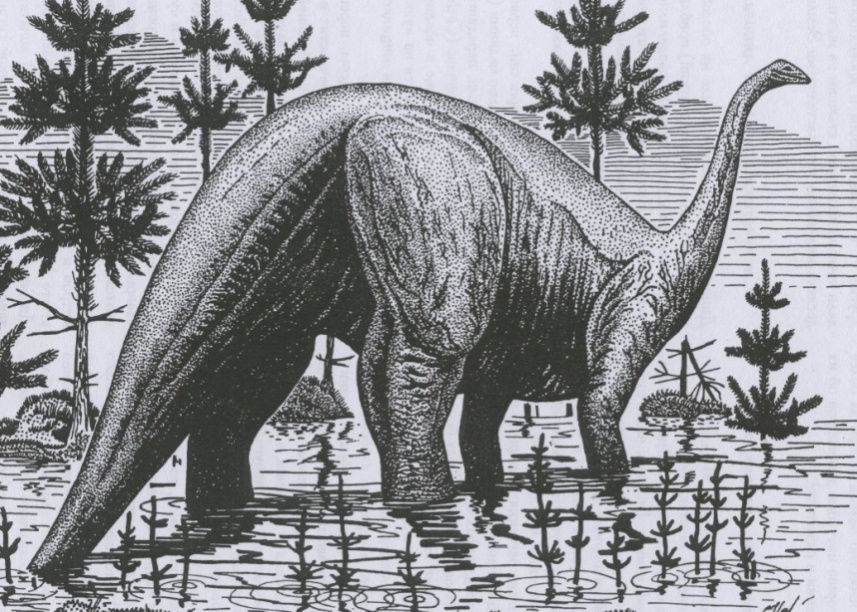 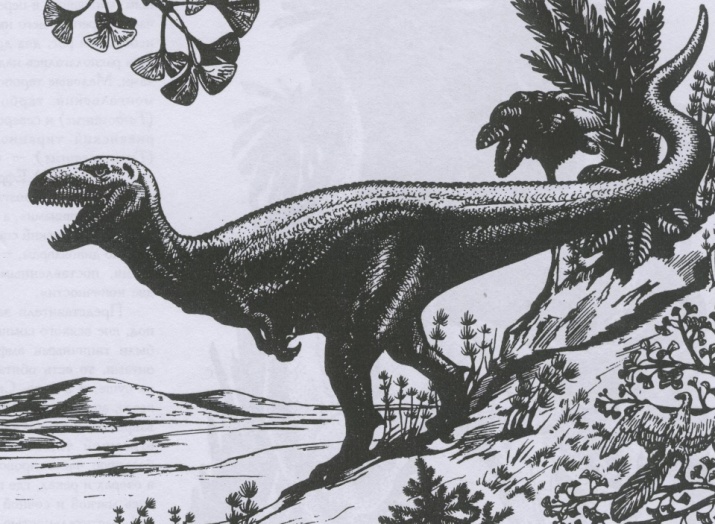 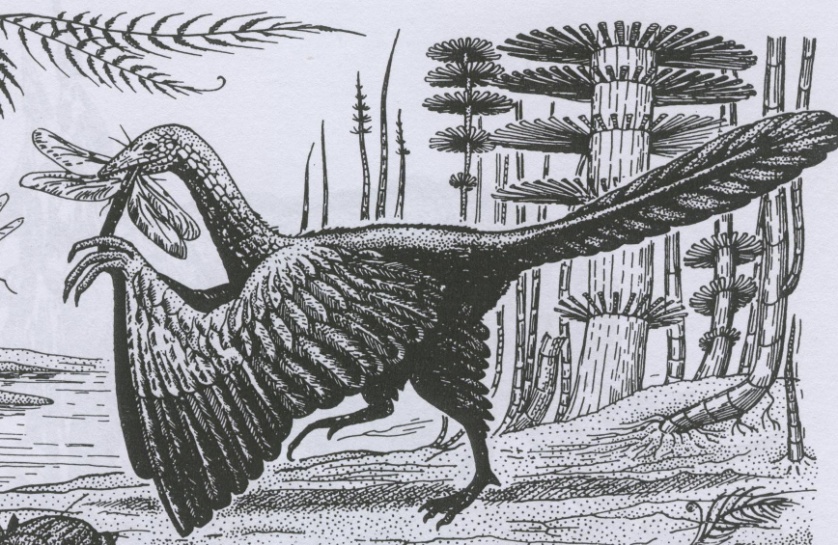 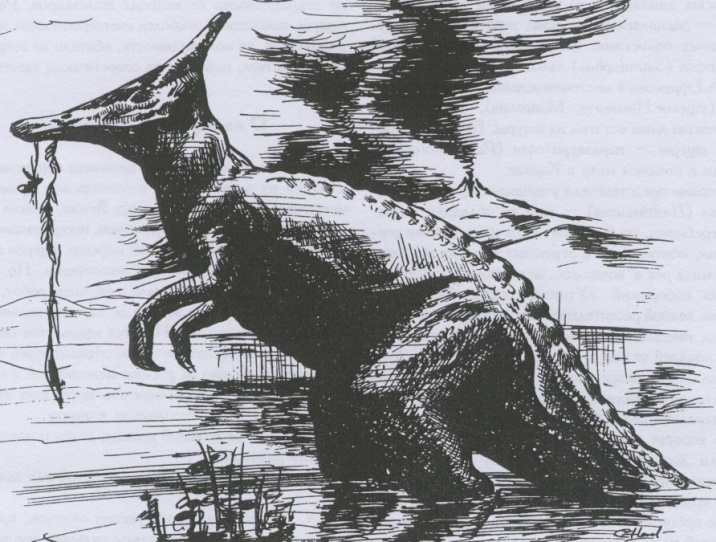 